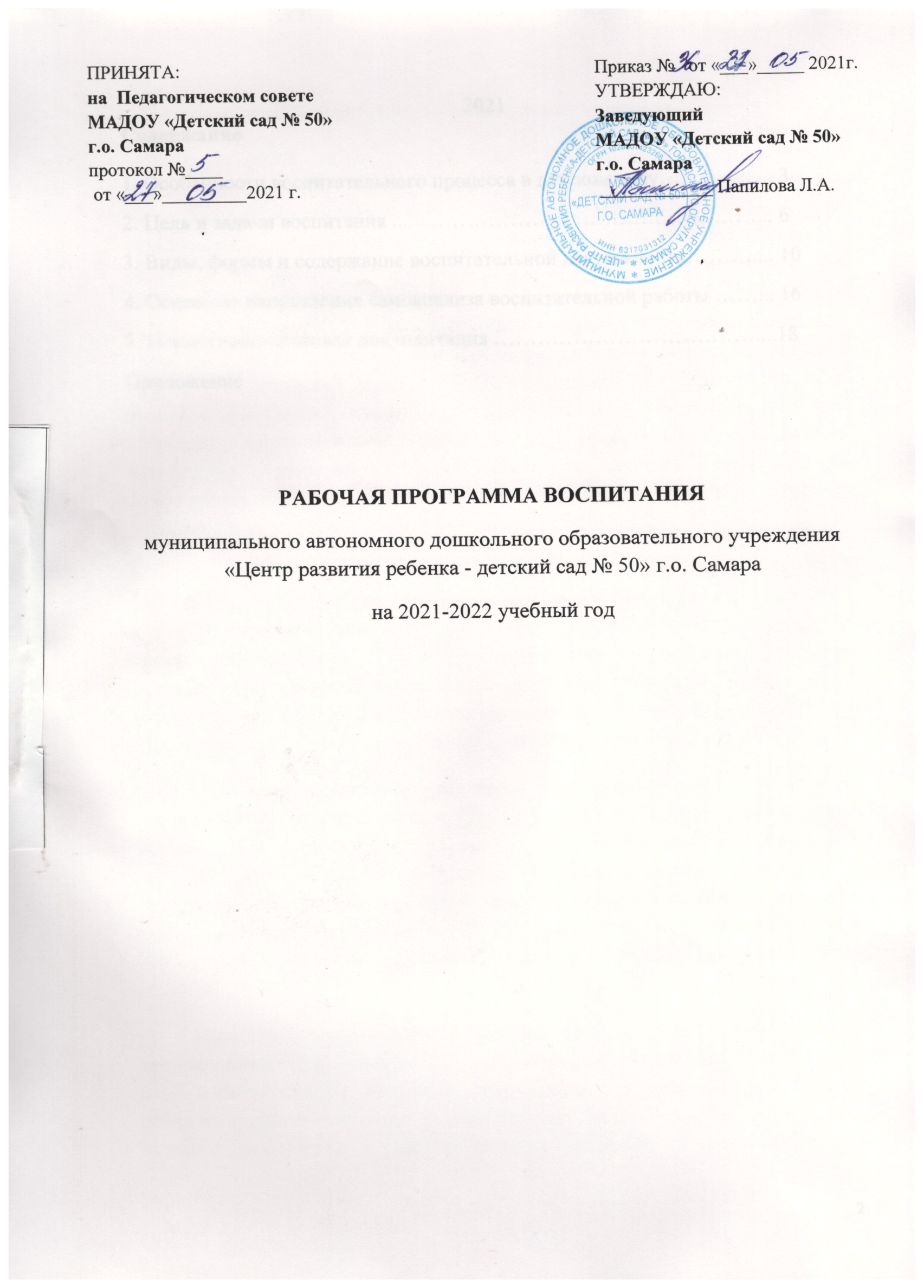 Содержание 1. Особенности воспитательного процесса в детском саду…………………….…..…. 3 2. Цель и задачи воспитания ...………………………………………………….……..... 6 3. Виды, формы и содержание воспитательной деятельности……………….……….. 9 4. Основные направления самоанализа воспитательной работы …………….……... 155. Нормативно-правовая документация ………………………………………….…....17Приложение1. Особенности воспитательного процесса в детском саду В МАДОУ «Детский сад № 50» образовательный процесс осуществляется в соответствии с требованиями федерального государственного образовательного стандарта дошкольного образования, утвержденного приказом Минобрнауки России от 17.10.2013 № 1155 (далее – ФГОС ДО) и основной общеобразовательной программой. В связи с этим обучение и воспитание объединяются в целостный процесс на основе духовно-нравственных и социокультурных ценностей и принятых в обществе правил и норм поведения в интересах человека, семьи, общества. Основной целью педагогической работы МАДОУ «Детский сад № 50»  является формирование общей культуры личности детей, в том числе ценностей здорового образа жизни, развития их социальных, нравственных, эстетических, интеллектуальных, физических качеств, инициативности, самостоятельности и ответственности ребенка, формирования предпосылок учебной деятельности. Ведущей в воспитательном процессе является игровая деятельность. Игра широко используется  как самостоятельная форма работы с детьми и как эффективное средство и метод развития, воспитания и обучения в других организационных формах. Приоритет отдается творческим играм (сюжетно-ролевые, строительно-конструктивные, игры-драматизации и инсценировки, игры с элементами труда и художественно деятельности) и игры с правилами (дидактические, интеллектуальные, подвижные, хороводные т.п.). Отдельное внимание уделяется самостоятельной деятельности воспитанников. Ее содержание и уровень зависят от возраста и опыта детей, запаса знаний, умений и навыков, уровня развития творческого воображения, самостоятельности, инициативы, организаторских способностей, а также от имеющейся материальной базы и качества педагогического руководства. Организованное проведение этой формы работы обеспечивается как непосредственным, так и опосредованным руководством со стороны воспитателя. Индивидуальная работа с детьми всех возрастов проводится в свободные часы (во время утреннего приема, прогулок и т.п.) в помещениях и на свежем воздухе. Она организуется с целью активизации пассивных воспитанников, организации дополнительных занятий с отдельными детьми, которые нуждаются в дополнительном внимании и контроле (часто болеющими, хуже усваивающими учебный материал при фронтальной работе и т.д.). Воспитательный процесс в МАДОУ «Детский сад № 50» организуется в развивающей среде, которая образуется совокупностью природных, предметных, социальных условий и пространством собственного «Я» ребенка. Среда обогащается за счет не только количественного накопления, но и через улучшение качественных параметров: эстетичности, гигиеничности, комфортности, функциональной надежности и безопасности, открытости изменениям и динамичности, соответствия возрастным и половым особенностям детей, проблемной насыщенности и т.п. Воспитатели заботятся о том, чтобы дети свободно ориентировались в созданной среде, имели свободный доступ ко всем его составляющим, умели самостоятельно действовать в нем, придерживаясь норм и правил Приоритетным в воспитательном процессе МАДОУ «Детский сад № 50» является физическое и художественно- эстетическое развитие воспитанников. Успех этих направлений зависит от правильной организации режима дня, двигательного, санитарно-гигиенического режимов, всех форм работы с детьми и других факторов. Двигательный режим в течение дня, недели определяется комплексно, в соответствии с возрастом детей. Ориентировочная продолжительность ежедневной двигательной активности малышей устанавливается в следующих пределах: младший дошкольный возраст – до 3–4 часов, старший дошкольный возраст – до 4–5 часов. Оптимизация двигательного режима обеспечивается путем проведения различных подвижных, спортивных игр, упражнений, занятий физкультурой, утренней гимнастики, бодрящей гимнастики после сна, самостоятельной двигательной деятельности и т.п. 	Значительное внимание в воспитании детей уделяется труду, как части нравственного становления. Воспитательная деятельность направлена на формирование эмоциональной готовности к труду, элементарных умений и навыков в различных видах труда, интереса к миру труда взрослых людей. Важным аспектом является индивидуальный и дифференцированный подходы к детской личности (учет интересов, предпочтений, способностей, усвоенных умений, личностных симпатий при постановке трудовых заданий, объединении детей в рабочие подгруппы и т.д.) и моральная мотивация детского труда. Для МАДОУ «Детский сад № 50» важно интегрировать семейное и общественное дошкольное воспитание, сохранить приоритет семейного воспитания, активнее привлекать семьи к участию в учебно-воспитательном процессе. С этой целью проводятся родительские собрания, консультации, беседы и дискуссии, круглые столы, тренинги, викторины, дни открытых дверей, просмотры родителями отдельных форм работы с детьми, кружки, применяются средства наглядной пропаганды (информационные бюллетени, родительские уголки, тематические стенды, фотовыставки и др.), привлекаются родители к проведению праздников, развлечений, походов, экскурсий и др. Важные для организации принципы и традиции воспитания:- неукоснительное соблюдение законности и прав семьи и ребенка, соблюдение конфиденциальности информации о ребенке и семье, приоритета безопасности ребенка при нахождении в образовательной организации; - ориентир на создание в образовательной организации психологически комфортной среды для участников образовательных отношений; - признание самоценности периода дошкольного детства. Построение отношений между взрослыми и детьми на основе, доверия, сотрудничества, любви, доброжелательности, уважения личности каждого ребенка; - единство и взаимосвязь основных направлений развития личностной базовой культуры с учетом целостной природы ребенка, его уникальности, индивидуального своеобразия; - опора на положительное в личности ребенка, вера педагогов в положительные результаты воспитания, подход к каждому ребенку с «оптимистической гипотезой».2. Цель и задачи воспитания, планируемые результатыСовременный национальный воспитательный идеал — это высоконравственный, творческий, компетентный гражданин России, принимающий судьбу Отечества как свою личную, осознающий ответственность за настоящее и будущее своей страны, укоренённый в духовных и культурных традициях многонационального народа Российской Федерации. Исходя из этого воспитательного идеала, а также основываясь на базовых для нашего общества ценностях (таких как семья, труд, отечество, природа, мир, знания, культура, здоровье, человек) формулируется общая цель воспитания в МАДОУ «Детский сад № 50» – личностное развитие воспитанников, проявляющееся: 1) в усвоении ими знаний основных норм, которые общество выработало на основе этих ценностей (то есть, в усвоении ими социально значимых знаний);	2) в развитии их позитивных отношений к этим общественным ценностям (то есть в развитии их социально значимых отношений); 	3) в приобретении ими соответствующего этим ценностям опыта поведения, опыта применения сформированных знаний и отношений на практике (то есть в приобретении ими опыта осуществления социально значимых дел). 	Данная цель ориентирует педагогов не на обеспечение соответствия личности ребенка единому уровню воспитанности, а на обеспечение позитивной динамики развития его личности. В связи с этим важно сочетание усилий педагога по развитию личности ребенка и усилий самого ребенка по своему саморазвитию. Их сотрудничество, партнерские отношения являются важным фактором успеха в достижении цели. 	Достижению поставленной цели воспитания дошкольников будет способствовать решение следующих основных задач: -  развитие социальных, нравственных, физических, интеллектуальных, эстетических качеств; 
- создание благоприятных условий для гармоничного развития каждого ребенка в соответствии с его возрастными, гендерными, индивидуальными особенностями и склонностями; -  формирование общей культуры личности, в том числе ценностей здорового и устойчивого образа жизни, инициативности, самостоятельности и ответственности, активной жизненной позиции; -  развитие способностей и творческого потенциала каждого ребенка; -  организация содержательного взаимодействия ребенка с другими детьми, взрослыми и окружающим миром на основе гуманистических ценностей и идеалов, прав свободного человека; -  воспитание патриотических чувств, любви к Родине, гордости за ее достижения на основе духовно-нравственных и социокультурных ценностей и принятых в обществе правил и норм поведения в интересах человека, семьи, общества; -  воспитание чувства собственного достоинства в процессе освоения разных видов социальной культуры, в том числе и многонациональной культуры народов России и мира, умения общаться с разными людьми; - объединение воспитательных ресурсов семьи и дошкольной организации на основе традиционных духовно-нравственных ценностей семьи и общества; - установление партнерских взаимоотношений с семьей, оказание ей психолого-педагогической поддержки, повышение компетентности родителей (законных представителей) в вопросах воспитания, развития и образования детей. Планируемые результаты:3. Виды, формы и содержание воспитательной деятельности Практическая реализация цели и задач воспитания осуществляется в рамках следующих направлений воспитательной работы МАДОУ «Детский сад № 50». Каждое из них представлено в соответствующем модуле.
Модуль 1. «Проектно-конкурсная деятельность»	Проектно-конкурсная деятельность позволяет провести воспитательную работу с ребенком сразу по нескольким направлениям: социально-коммуникативное развитие, умственное и эстетическое воспитание, вовлечение родителей в процесс воспитания, интеграция воспитательных усилий. Проектно-конкурсная деятельность способствуют художественно–эстетическому развитию ребенка, которое предполагает развитие предпосылок ценностно-смыслового восприятия произведений искусства (словесного, музыкального, изобразительного), мира природы; становление эстетического отношения к окружающему миру; формирование элементарных представлений о видах искусства; восприятие музыки, художественной литературы, фольклора; стимулирование сопереживанию персонажам художественных произведений; реализацию самостоятельной творческой деятельности детей (изобразительной, конструктивно-модельной, музыкальной и др.). Творческие соревнования стимулируют у воспитанников развитие: сенсорных способностей; чувства ритма, цвета, композиции; умения выражать в художественных образах свои творческие способности. Проектно-конкурсная деятельность – не просто мероприятия в стенах детского сада, это продолжение и расширение образовательного процесса, где развитие получают все участники процесса: ребенок, родитель и педагог. Родитель и ребенок учатся и приобретают опыт по взаимодействию для достижения общей цели, реализуя общие задачи. Родитель учится быть терпеливым и вдумчивым. Ребенок получает первый социальный опыт участия в конкурсном движении, а родитель учится относиться к конкурсам серьезно, знакомясь с положениями, условиями и системой оценки. 	Проектно-конкурсная деятельность создаёт условия для приобретения социального опыта участия ребенка в конкурсном движении и формирование у родителей педагогической культуры по подготовке и поддержке своего ребенка в участии в конкурсах и проектах. 	В основе проектно-конкурсной деятельности лежит развитие познавательных навыков детей, умение самостоятельно конструировать свои знания, ориентироваться в информационном пространстве, развивать систему продуктивного взаимодействия между участниками процесса. В проектной деятельности происходит формирование субъективной позиции у ребёнка, раскрывается его индивидуальность.	МАДОУ "Детский сад № 50" проводит творческие соревнования в различных формах, например, конкурсы, выставки, фестивали. Конкретная форма проведения творческого соревнования определяется календарным планом воспитательной работы МАДОУ "Детский сад № 50". 	Педагоги  помогают подготовиться семье к успешному участию в конкурсе, консультируют родителей по созданию условий, мотивации, помогают в подготовке. Педагогам приходится учиться видеть домашние условия и возможности ребенка, понимать современного родителя и их трудности, быть терпимыми, и доброжелательными к любому родителю и оказывать посильную помощь в развитии детей дома. 	Через весь процесс подготовки, организации и проведения творческих соревнований педагогический коллектив детского сада решает для себя важную задачу по воспитанию родителя и преемственности развития ребенка в семье и детском саду. Модуль 2. Нравственное воспитание 	Нравственное воспитание рассматривается в программе как одна из важнейших сторон общего развития ребенка дошкольного возраста. Оно осуществляется во всех видах детской деятельности, поэтому реализация задач нравственного воспитания в новом варианте программы предусмотрена во всех ее разделах, начиная с младшего возраста. Содержание программы призвано обеспечить воспитание у ребенка с первых лет жизни гуманного отношения к окружающему миру, любви к родной семье, родному дому, краю, городу,  Родине, уважение к  людям разных национальностей, государственной символике (гимну, флагу, гербу Российской Федерации). В процессе нравственного воспитания у ребенка развиваются гуманные чувства, формируются этические представления, навыки культурного поведения, социально-общественные качества, уважение к взрослым, ответственное отношение к выполнению поручений, умение дружно играть и трудиться, справедливо оценивать свои поступки и поступки других детей. В программе определены пути решения задач нравственного воспитания: уважительное отношение педагога к каждому ребенку, эмоционально-позитивное общение детей друг с другом, организация повседневной совместной творческой деятельности детей и взрослых. Опираясь на эти принципы, воспитатель формирует у детей социально-коммуникативные умения и навыки, дружеские чувства, коллективные взаимоотношения, создает благоприятные условия для воспитания отзывчивости, сочувствия, заботы, доброты. Модуль 3. Художественно-эстетическое воспитание 	Художественно-эстетическое воспитание в программе реализуется в процессе ознакомления с природой, разными видами искусства и художественно-эстетической деятельности. Оно направлено на развитие у ребенка любви к прекрасному, обогащение его духовного мира, развитие воображения, эстетических чувств, эстетического отношения к окружающей действительности, приобщение к искусству как неотъемлемой части духовной и материальной культуры, эстетического средства формирования и развития личности ребенка. Реализация эстетического воспитания и художественного образования в разных возрастных группах предусматривает: • развитие интереса к различным видам искусства (литература, изобразительное, декоративно-прикладное искусство, музыка, архитектура и др.), формирование первых представлений о прекрасном в жизни и искусстве, способности воспринимать его; • формирование художественно-образных представлений и мышления, эмоционально-чувственного отношения к предметам и явлениям действительности, воспитание эстетического вкуса, эмоциональной отзывчивости на прекрасное; • развитие творческих способностей в рисовании, лепке, аппликации, художественно-речевой, музыкально-художественной деятельности и др.; • обучение основам создания художественных образов, формирование практических навыков работы в различных видах художественной деятельности; • развитие сенсорных способностей восприятия, чувства цвета, ритма, композиции, умения элементарно выражать в художественных образах решение творческих задач; • приобщение детей к лучшим образцам отечественного и мирового искусства. 	В разделе эстетического воспитания большое значение придается развитию самостоятельной художественной деятельности; формированию стремления проявить себя в разнообразной деятельности: в рисовании, лепке, танцах, драматизациях, играх и т. д. 
         Досуговая деятельность в программе рассматривается как приоритетное направление организации творческой деятельности ребенка, основа формирования его общей культуры. Она осуществляется в процессе развлечений, праздников, а также самостоятельной работы ребенка с художественными материалами, что обеспечивает ему возможность совершенствовать способности и умения в деятельности, носящей развивающий характер. В организации досуговой деятельности принимают участие не только музыкальный руководитель, но и воспитатели, старший воспитатель, родители, если есть педагоги дополнительного образования, заведующая, а иногда и другие сотрудники. Такой подход к организации досуга детей в программе заложен впервые. Он опирается на научное положение о том, что продуманная организация свободного времени ребенка имеет большое значение для его эстетического воспитания и общего развития.Модуль 4. Культурно -досуговые мероприятия Культурно-досуговые мероприятия - неотъемлемая часть в деятельности ДОУ. Организация праздников, развлечений, детских творческих дел способствует повышению эффективности воспитательно-образовательного процесса, создаёт комфортные условия для формирования личности каждого ребёнка.	Культурно -досуговые мероприятия благотворно влияют на развитие психических процессов ребенка: памяти, внимания; создают прекрасную атмосферу для развития речи ребенка, для закрепления знаний, полученных на различных занятиях; способствуют его нравственному воспитанию, развитию социально-коммуникативных навыков.	Чтобы снизить утомляемость детей, нужны частые смены видов деятельности. Для этих целей на культурно -досуговых мероприятиях используются игры и представления. Они позволяют детям расслабиться и подвигаться. 	Подготовка к такого рода мероприятиям является отличным стимулом для детей на занятиях по развитию речи и музыке. Малыши разучивают песни, стихи и танцевальные движения не просто так, а для того, чтобы потом продемонстрировать все свои умения родителям на детском утреннике, да еще получить за это подарки, которые тоже занимают не последнее место в мотивации ребенка. Таким образом, воспитатель всегда может объяснить ребенку, для чего проводится то или иное занятие и почему нужно стараться. А когда у малыша есть конкретный стимул, он и заниматься будет усерднее. 	Праздник – это возможность для родителей получить представление о том, какие у ребенка взаимоотношения с коллективом и с другими детьми. Праздник в детском саду позволяет родителям сравнить навыки своего ребенка с умениями сверстников, и, возможно, выделить какие-то проблемные моменты, над которыми стоит поработать дома. Помимо этого педагоги могут оценить поведение ребенка в коллективе: насколько он общителен, не стесняется ли он, и достаточно ли он дисциплинирован. Педагогический коллектив вправе не приглашать родителей на праздники в младших группах в адаптационный период потому, что малыши нередко реагируют слезами на появление родителей, к которым нельзя подойти, и теряют весь интерес к празднику. Во время эпидемиологических вспышек присутствие родителей тоже, как правило, не допускается. 	МАДОУ "Детский сад № 50" организует культурно -досуговые  мероприятия в форме тематических мероприятий, например, праздник осени, Новый год, День защитника Отечества, мамин праздник, день Победы, а также утренников. Конкретная форма проведения мероприятия определяется календарным планом воспитательной работы МАДОУ "Детский сад № 50". Модуль 5. Фольклорные мероприятия
          Фольклорные мероприятия могут пересекаться с праздниками, но существенно отличаются от остальных воспитательных мероприятий детского сада тем, что направлены на раскрытие социокультурных ценностей нашего народа, знакомство детей с отечественными традициями и праздниками, многообразием стран и народов мира, их обычаями. При проведении фольклорного мероприятия важно продумать его форму и сценарий. Например, это могут быть «Ярмарка», «Гуляние», «Посиделки». После  этого выстраивается композиция, определяется очередность развития событий, кульминация мероприятия.  Сценарий завершается развязкой. Конкретная форма проведения фольклорного мероприятия определяется календарным планом воспитательной работы МАДОУ "Детский сад № 50" .Педагоги, занятые в организации фольклорного мероприятия должны учитывать важность поисковых действий и предварительной работы, построенных в каждом случае на взаимодействии и сотрудничестве взрослых и дошкольников. Например, показать ребенку историю народной игрушки (игрушки разных народов России, где их изготовляют; особенности народных деревянных, глиняных, соломенных, тряпичных игрушек и т. д.) невозможно без посещения музеев (в т.ч. виртуальных), выставок, конкурсов. В основе фольклорных мероприятий лежит комплексный подход к воспитанию и развитию дошкольников: -  формирование духовно-нравственных норм и ценностей; -  раскрепощение, снятие эмоционального напряжения; - социализация, развитие коммуникативных навыков. 	В процессе проведения фольклорного мероприятия ребенок участвует в разных видах деятельности, организованных согласно принципам природосообразности детей: игровой, музыкальной, театрализованной и коммуникативной. Модуль 6. Работа с родителями	Работа с родителями или законными представителями дошкольников осуществляется для более эффективного достижения цели воспитания, которое обеспечивается согласованием позиций семьи и детского сада в данном вопросе. Работа с родителями или законными представителями дошкольников осуществляется в рамках следующих видов и форм деятельности:  родительский комитет, участвующий в решении вопросов воспитания и социализации их детей;  родительские собрания, происходящие в режиме обсуждения наиболее острых проблем обучения и воспитания дошкольников;   педагогическое просвещение родителей по вопросам воспитания детей, в ходе которого родители получают рекомендации воспитателя и обмениваются собственным творческим опытом и находками в деле воспитания детей; 
 взаимодействие с родителями посредством сайта детского сада: размещается информация, предусматривающая ознакомление родителей, новости.4. Основные направления самоанализа воспитательной работы 	Самоанализ организуемой в МАДОУ "Детский сад № 50" воспитательной работы осуществляется по выбранным детским садом направлениям и проводится с целью выявления основных проблем воспитания дошкольников и последующего их решения. Самоанализ осуществляется ежегодно силами самой образовательной организации с привлечением (при необходимости и по самостоятельному решению администрации образовательной организации) внешних экспертов. Основными принципами, на основе которых осуществляется самоанализ воспитательной работы в МАДОУ "Детский сад № 50", являются: -  принцип гуманистической направленности осуществляемого анализа, ориентирующий экспертов на уважительное отношение как к воспитанникам, так и к педагогам, реализующим воспитательный процесс; -  принцип приоритета анализа сущностных сторон воспитания, ориентирующий экспертов на изучение не количественных его показателей, а качественных – таких как содержание и разнообразие деятельности, характер общения и отношений между воспитанниками и педагогами; -  принцип развивающего характера осуществляемого анализа, ориентирующий экспертов на использование его результатов для совершенствования воспитательной деятельности педагогов: грамотной постановки ими цели и задач воспитания, умелого планирования своей воспитательной работы, адекватного подбора видов, форм и содержания их совместной с детьми деятельности; -  принцип разделенной ответственности за результаты личностного развития воспитанников, ориентирующий экспертов на понимание того, что личностное развитие детей – это результат как социального воспитания (в котором детский сад участвует наряду с семьей и другими социальными институтами), так и стихийной социализации и саморазвития детей. Направления анализа зависят от анализируемых объектов. Основными объектами анализа организуемого в МАДОУ "Детский сад № 50" воспитательного процесса являются: 1. Результаты воспитания, социализации и саморазвития дошкольников. Критерием, на основе которого осуществляется данный анализ, является динамика личностного развития воспитанника каждой группы. Осуществляется анализ воспитателями совместно со старшим воспитателем с последующим обсуждением его результатов на заседании педагогического совета МАДОУ "Детский сад № 50". Способом получения информации о результатах воспитания, социализации и саморазвития воспитанников является педагогическое наблюдение. Внимание педагогов сосредотачивается на следующих вопросах: какие прежде существовавшие проблемы личностного развития воспитанников удалось решить за минувший учебный год; какие проблемы решить не удалось и почему; какие новые проблемы появились, над чем далее предстоит работать педагогическому коллективу. 2. Состояние организуемой в МАДОУ "Детский сад № 50"совместной деятельности детей и взрослых. 	Критерием, на основе которого осуществляется данный анализ, является наличие в детском саду комфортной и личностно развивающей совместной деятельности детей и взрослых. Осуществляется анализ заведующим и старшим воспитателем, воспитателями. 	Способами получения информации о состоянии организуемой в детском саду совместной деятельности детей и взрослых могут быть беседы с родителями, педагогами, при необходимости – их анкетирование. Полученные результаты обсуждаются на заседании педагогического совета МАДОУ "Детский сад № 50". Внимание при этом сосредотачивается на вопросах, связанных с: качеством проводимых общесадовских мероприятий; качеством совместной деятельности воспитателей и родителей; качеством организации творческих конкурсов, праздников и фольклорных мероприятий. 	Итогом самоанализа организуемой воспитательной работы в МАДОУ "Детский сад № 50" является перечень выявленных проблем, над которыми предстоит работать педагогическому коллективу.5. Нормативно-правовая документация- Федеральный закон от 31 июля 2020 г. № 304-ФЗ “О внесении изменений в - Федеральный закон «Об образовании в Российской Федерации» по вопросам воспитания обучающихся”. Основные локальные акты: 1. Основная общеобразовательная программа дошкольного образования муниципального автономного дошкольного образовательного учреждения "Детский сад № 50" 2. План работы на учебный год 3. Календарный учебный график Используемые парциальные программы: 1. Зеленова Н.Г., Осипова Л.Е. "Я – ребёнок, и я имею право". – М.: «Издательство Скрипторий 2003», 2013 г.2. «Приобщение детей к русской народной культуре» О. Л. Князева, М. Д. Маханева  изд. Детство- Пресс, 2019 г. 3. Программа дошкольного образования по социально – коммуникативному развитию «Дорогою добра» под ред. Л.В. Коломийченко.ПриложениеПЛАН ПРОВЕДЕНИЯ ФИЗКУЛЬТУРНЫХ ДОСУГОВПЛАН ПРОВЕДЕНИЯ ТЕМАТИЧЕСКИХ И ФОЛЬКЛОРНЫХ РАЗВЛЕЧЕНИЙ, ПРАЗДНИКОВ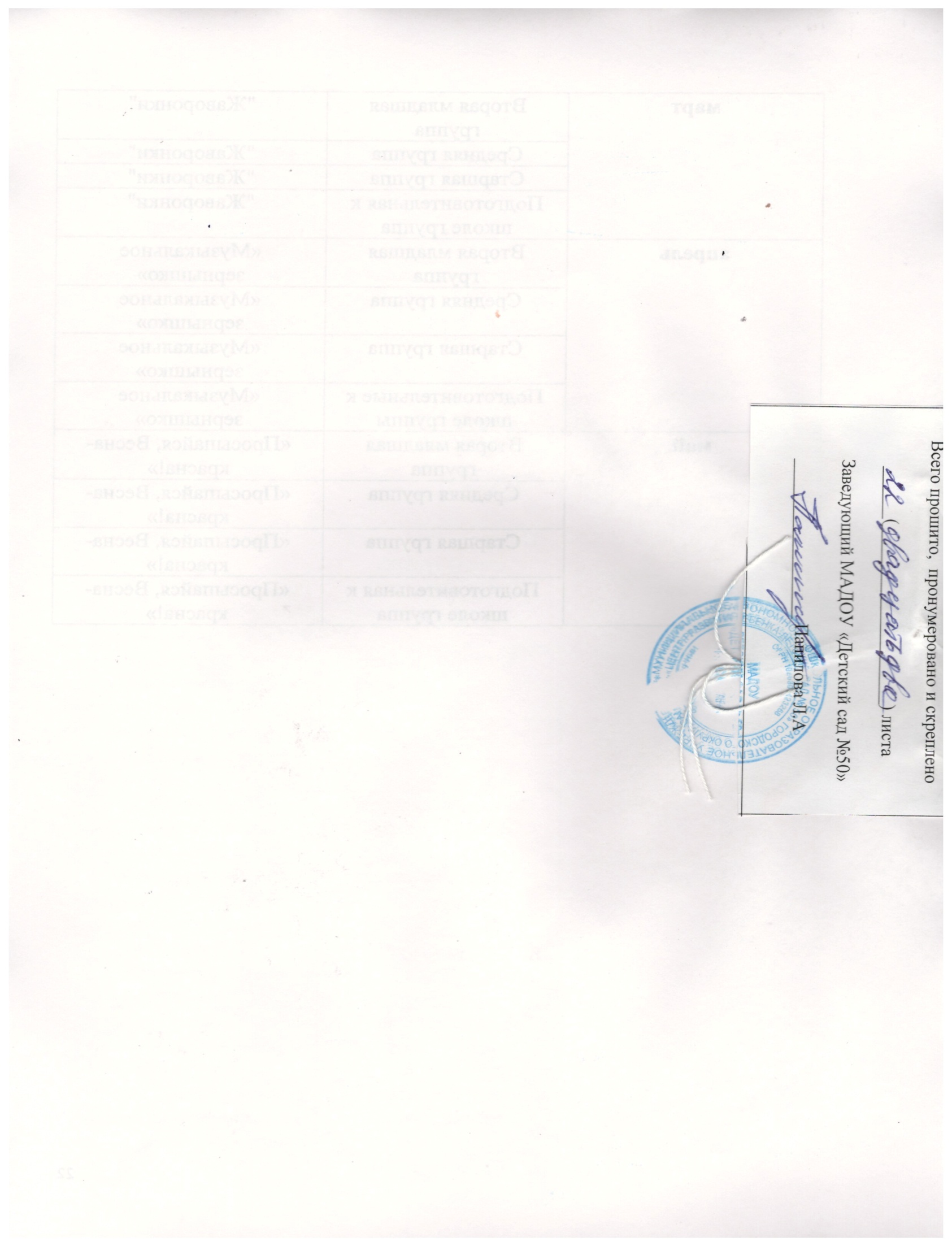 Ценностные представленияОтношение к природеПознавательные ценностиребенок начинает чувствовать себя первооткрывателем, испытывает радость экспериментирования с объектами неживой природы, открывает новое в знакомом и знакомое в новом; вычленяет простейшие закономерности, осознает их непреложный характерЦенности преобразованиявозникает стремление бережно относиться к природной среде, сохранять и умножать, по мере своих сил, богатство природыЦенности переживанияребенка манит таинственность, загадочность явлений природы, он проникается ее красотою, близостью ко всему живому, чувствует свою общность с предметами и явлениями окружающего мира и одушевляет их.Что формируется?Начала экологического сознанияЦенностные представленияОтношение к рукотворному мируПознавательные ценностиребенок интересуется новым неизвестным в окружающем мире (мире предметов и вещей, мире отношений и своем внутреннем мире) Ценности преобразованияЗадает вопросы взрослому, любит экспериментироватьЦенности переживанияРебенок интересуется полученным результатомЧто формируется?Начала продуктивной и экспериментальной деятельности.Отношение к явлениям общественной жизниПознавательные ценностиРебенок способен планировать свои действия, направленные на достижение конкретной цели. Соблюдает правила поведения на улице, в общественных местах.Ценности преобразованияСпособен предложить собственный замысел и воплотить его в рисунке, постройке, рассказе.Ценности переживанияРебенок эмоционально переживает неудачи друзей и стремиться оказать помощь.Что формируется?Элементарные общепринятые нормы и правила поведенияЦенностные представленияОтношение к самому себеПознавательные ценностиребенок имеет представления о себе, собственной принадлежностиЦенности преобразованияспособен планировать свои действия, направленные на достижение конкретной цели, может применять самостоятельно усвоенные знания и способы для решения новых задач, поставленных как взрослым, так и самим; в зависимости от ситуации может преобразовывать способы решения задач.Ценности переживанияребенка манит таинственность, загадочность явлений природы, он проникается ее красотою, близостью ко всему живому, чувствует свою общность с предметами и явлениями окружающего мира и одушевляет их.Что формируется?Представления о себе, свой семье, обществе, государстве , мире и природе.МесяцГруппаТема досугасентябрьВторая младшая группа«Мой веселый, звонкий мяч»сентябрьСредняя группа«День знаний»сентябрьСтаршая группа«День знаний»сентябрьПодготовительные к школе группы«День знаний»октябрьВторая младшая группаРазвлечение «Загадки с овощной грядки».октябрьСредняя группа«День здоровья»октябрьСтаршая группа«День здоровья»октябрьПодготовительные к школе группы«День здоровья»ноябрьВторая младшая группа«Дорожка здоровья»ноябрьСредняя группа«Дорожка здоровья»ноябрьСтаршая группа«День бегуна, скакуна, прыгуна»ноябрьПодготовительные к школе группы«День бегуна, скакуна, прыгуна»декабрьВторая младшая группа«Хорошо зимой в саду!декабрьСредняя группа"Наши зимние забавы"декабрьСтаршая группа«Зимние старты с Дедом Морозом!»декабрьПодготовительные к школе группы"Зимние забавы"январьВторая младшая группа«Встреча со Снеговиком»январьСредняя группа"В гостях у сказки "Теремок"январьСтаршая группаСпортивный праздник «Зимняя олимпиада».январьПодготовительные к школе группыСпортивный праздник «Зимняя олимпиада».февральВторая младшая группаТематическое развлечение «Наша армия»февральСредняя группаФизкультурный досуг «Наши защитники»февральСтаршая группаФизкультурный досуг «Летчики, танкисты»февральПодготовительные к школе группы1. Физкультурный досуг "Богатырская наша сила. Сильные, смелые, ловкие"мартВторая младшая группа"Масленичные гуляния"мартСредняя группа"Масленичные гуляния"мартСтаршая группа"Масленичные гуляния"мартПодготовительные к школе группы"Масленичные гуляния"апрельВторая младшая группа"Путешествие в мир спорта вместе с Петрушкой"апрельСредняя группа«Добрым смехом смеются дети!»апрельСтаршая группа«Добрым смехом смеются дети!»апрельПодготовительные к школе группы«Добрым смехом смеются дети!»майВторая младшая группа«Все любят цирк!»майСредняя группаЭстафета «Дружная семья»майСтаршая группа"Веселые старты"майПодготовительные к школе группы«Дружная семья», ГТО сдаём вместе.МесяцГруппаТема сентябрьВторая младшая группа«Как у наших у ворот»сентябрьСредняя группа«Как у наших у ворот»сентябрьСтаршая группа«Как у наших у ворот»сентябрьПодготовительная к школе группа«Как у наших у ворот»октябрьВторая младшая группа«Ярмарка осеннего урожая» октябрьСредняя группа«Ярмарка осеннего урожая» октябрьСтаршая группа«Ярмарка осеннего урожая» октябрьПодготовительная к школе группа«Ярмарка осеннего урожая» ноябрьВторая младшая группа«Фестиваль народных игр»ноябрьСредняя группа«Фестиваль народных игр»ноябрьСтаршая группа«Фестиваль народных игр»«Народные гуляния» (конкурс-дефиле народного костюма)ноябрьПодготовительная к школе группа«Фестиваль народных игр»«Народные гуляния» (конкурс-дефиле народного костюма)декабрьВторая младшая группа"Народные забавы на Руси"декабрьСредняя группа"Народные забавы на Руси"декабрьСтаршая группа"Народные забавы на Руси"декабрьПодготовительная к школе группа"Народные забавы на Руси"январьВторая младшая группаРождественские развлечения «Коляда, коляда, отворяй ворота!»январьСредняя группаРождественские развлечения «Коляда, коляда, отворяй ворота!»январьСтаршая группаРождественские развлечения «Коляда, коляда, отворяй ворота!»январьПодготовительная к школе группаРождественские развлечения «Коляда, коляда, отворяй ворота!»февральВторая младшая группаТематическое развлечение «Зимние посиделки»февральСредняя группаТематическое развлечение «Зимние посиделки»февральСтаршая группаТематическое развлечение «Зимние посиделки»февральПодготовительная к школе группаТематическое развлечение «Зимние посиделки»мартВторая младшая группа"Жаворонки"мартСредняя группа"Жаворонки"мартСтаршая группа"Жаворонки"мартПодготовительная к школе группа"Жаворонки"апрельВторая младшая группа«Музыкальное зернышко»апрельСредняя группа«Музыкальное зернышко»апрельСтаршая группа«Музыкальное зернышко»апрельПодготовительные к школе группы«Музыкальное зернышко»майВторая младшая группа«Просыпайся, Весна-красна!»майСредняя группа«Просыпайся, Весна-красна!»майСтаршая группа«Просыпайся, Весна-красна!»майПодготовительная к школе группа«Просыпайся, Весна-красна!»